      Јавно Комунално Предузеће „Топлана“ Бор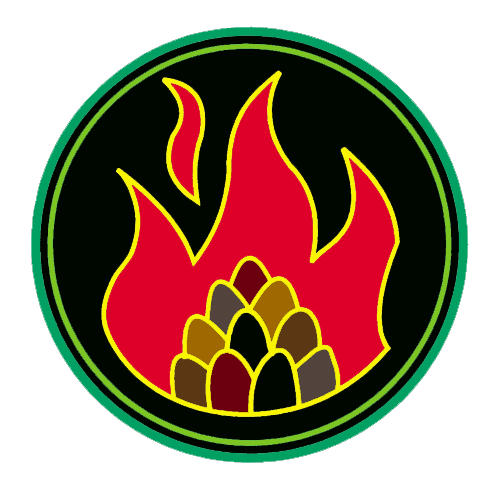 Ђ. А. Куна бр. 12, Бор; АПР – БД. 34029/2005; број рачуна 160-35971-27 Банка Интеса, експозитура у Бору;  матични бр. 17441531; ПИБ 100500644; факс 030/458-056; www.toplana.rsКомисија за јавне набавкеtoplanaborjn@mts.rsБрој: 6005Бор, 21.07.2020. годинеИЗМЕНЕ И ДОПУНЕ КОНКУРСНЕ ДОКУМЕНТАЦИЈЕ ЗА ЈАВНУ НАБАВКУ ДОБАРА – ЛЕПТИРАСТИ ЗАТВАРАЧИ (КЛАПНЕ)ОТВОРЕНИ ПОСТУПАКбр. ЈНВВ 1.1.20/2020Конкурсна документација за јавну набавку добара Лептирасти затварачи (клапне)  ЈНВВ бр. 1.1.20/2020 објављена на Порталу јавних набавки и интернет страници наручиоца дана 30.06.2020. године и измене и допуне конкурсне документације објављене на Порталу јавних набавки дана 10.07.2020. године, мења се и допуњује и то:На страници 6/38, тачка (2) КВАЛИТЕТ сада гласи:Квалитет понуђених добара мора одговарати  траженом квалитету.							Комисија за ЈНВВ бр. 1.1.20/2020 